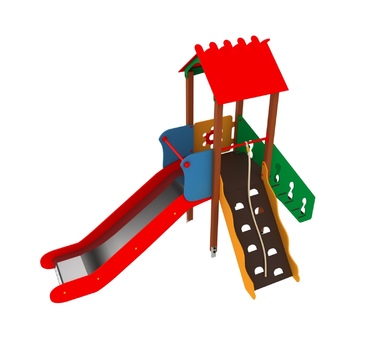 КМ-1.08Длина, мм:4300Ширина, мм:2100Высота, мм:2900Высота горки, мм:1000Зона безопасности, мм:7300х4100ДЕТСКАЯ ГОРКА-ДОМИК СКАЛОЛАЗДлина, мм:4300Ширина, мм:2100Высота, мм:2900Высота горки, мм:1000Зона безопасности, мм:7300х4100Горка предназначена для активного отдыха детей. Детское игровое оборудование состоит из ската, и лестницы с площадкой , крыши и трапаСкат
Скат горки выполнен из цельной листовой нержавеющей стали 430 ТУ РМО-001/05 толщиной 1,5мм. Длина ската равняется 1900 мм. Профиль спуска горки задается углублениями в бортиках безопасности ската куда и вставляется сам скат. Бортики безопасности горки выполнены по всей длине спуска. Борта ската изготавливаются из шлифованной водостойкой фанера марки ФСФ сорт 1/1 ГОСТ 3916.1-96 и толщиной 18 мм. Бортики безопасности фиксируются между собой металлическими перемычками из профиля 40х20 ГОСТ 8645 с толщиной стенки 2 мм. посредством мебельных болтов М8 ГОСТ 7801-81. При фиксации также происходит зажим скатов профилированных углублениях бортов безопасности. Боковые ограждения ската горки выполнены из шлифованной влагостойкой фанера марки ФСФ сорт 1/1 ГОСТ 3916.1-96 толщиной 15 мм скругленной и отшлифованной по торцевым срезам для обеспечения безопасности и увеличения срока службы.Лаз трапПол изготовлен из Фанеры ФОБ – F/W ГОСТ 53920-2010 толщиной 18 мм. Боковины сплошные изготовлены из шлифованной влагостойкой фанера марки ФСФ сорт 1/1 ГОСТ 3916.1-96 толщиной 15 мм скругленной и отшлифованной по торцевым срезам для обеспечения безопасности и увеличения срока службы. Фиксация пола  к боковинам  производится посредством металлического уголка 40х40х3 ГОСТ 8509-93 и мебельных болтов М8 ГОСТ 7801-81.Крыша с фронтономКрыша и фронтон изготовлены из шлифованной влагостойкой фанера марки ФСФ сорт 1/1 ГОСТ 3916.1-96 толщиной 15 мм скругленной и отшлифованной по торцевым срезам для обеспечения безопасности и увеличения срока службы. Крыша крепится к фронтону посредством мебельных уголков и оцинкованных саморезов с прессшайбой. Фронтон крепится к несущим столбам посредством шуруп-глухаря 8х80.Лестница с площадкойСтолбы изготовлены из клееного деревянного бруса 80х80 сосновой породы сорта АА с закругленными углами. Материалом служит прошедшая предварительную обработку сосна, покрытая водоотталкивающими и УФ стойкими пропитками. Сверху столбы заканчиваются пластиковой заглушкой. Снизу столбы оканчиваются металлическими подпятниками выполненными из неравнополочного оцинкованного уголка 40х70х3. Ступени изготовлены из  ламинированной Фанеры ФОБ – F/W ГОСТ 53920-2010 толщиной 18 мм . Перила сплошные с вырезами для рук изготовлены из шлифованной влагостойкой фанера марки ФСФ сорт 1/1 ГОСТ 3916.1-96 толщиной 15 мм скругленной и отшлифованной по торцевым срезам для обеспечения безопасности и увеличения срока службы. Фиксация ступеней к перилам производится посредством металлического уголка 40х40х3 ГОСТ 8509-93 и мебельных болтов М8 ГОСТ 7801-81. Платформа выполнена из ламинированной фанеры FW, сорт 1/1 с одной стороны сетчатое покрытие ГОСТ 3916.1 толщиной 24 мм. К платформе крепится пол из ламинированной Фанеры ФОБ – F/W ГОСТ 53920-2010 толщиной 18 мм.Материалы
Металлические элементы красится в 2 слоя эмалями АУ-1411 ТУ 2312-003-33447012-2015 и АУ-1518 ТУ 2312-176-00209711-2005 с предварительным грунтованием грунтом АУ-0179 ТУ 2312-179-0209711-2007. И порошковыми красками на специализированной покрасочной линии. Фанерные детали обрабатываются грунтовкой на основе акриловой дисперсии и красятся эмалью акриловой на водной основе ТУ 2313-003-56819806-12 стойкой к истиранию, атмосферным осадкам и УФ излучениям. Покрытие акриловой эмали и грунтовки соответствует требованиям ГОСТ 9.401-91 для защиты деревянных конструкций при эксплуатации в условиях открытой атмосферы умеренного климата (У1 по ГОСТ 9.104). На все болтовые соединения устанавливаются декоративные пластиковые заглушки. Метизы все оцинкованы. Сварные швы гладкие.Монтаж
Для монтажа изделия используется металлический уголок 40х40х4 ГОСТ 8509-93 длиной 400 мм. в количестве - 8 шт. Монтаж представляет собой анкерование каждой точки опоры металлическим уголком в землю под определенным углом с последующей фиксацией уголка к изделию при помощи сварки на двойной шов.Горка предназначена для активного отдыха детей. Детское игровое оборудование состоит из ската, и лестницы с площадкой , крыши и трапаСкат
Скат горки выполнен из цельной листовой нержавеющей стали 430 ТУ РМО-001/05 толщиной 1,5мм. Длина ската равняется 1900 мм. Профиль спуска горки задается углублениями в бортиках безопасности ската куда и вставляется сам скат. Бортики безопасности горки выполнены по всей длине спуска. Борта ската изготавливаются из шлифованной водостойкой фанера марки ФСФ сорт 1/1 ГОСТ 3916.1-96 и толщиной 18 мм. Бортики безопасности фиксируются между собой металлическими перемычками из профиля 40х20 ГОСТ 8645 с толщиной стенки 2 мм. посредством мебельных болтов М8 ГОСТ 7801-81. При фиксации также происходит зажим скатов профилированных углублениях бортов безопасности. Боковые ограждения ската горки выполнены из шлифованной влагостойкой фанера марки ФСФ сорт 1/1 ГОСТ 3916.1-96 толщиной 15 мм скругленной и отшлифованной по торцевым срезам для обеспечения безопасности и увеличения срока службы.Лаз трапПол изготовлен из Фанеры ФОБ – F/W ГОСТ 53920-2010 толщиной 18 мм. Боковины сплошные изготовлены из шлифованной влагостойкой фанера марки ФСФ сорт 1/1 ГОСТ 3916.1-96 толщиной 15 мм скругленной и отшлифованной по торцевым срезам для обеспечения безопасности и увеличения срока службы. Фиксация пола  к боковинам  производится посредством металлического уголка 40х40х3 ГОСТ 8509-93 и мебельных болтов М8 ГОСТ 7801-81.Крыша с фронтономКрыша и фронтон изготовлены из шлифованной влагостойкой фанера марки ФСФ сорт 1/1 ГОСТ 3916.1-96 толщиной 15 мм скругленной и отшлифованной по торцевым срезам для обеспечения безопасности и увеличения срока службы. Крыша крепится к фронтону посредством мебельных уголков и оцинкованных саморезов с прессшайбой. Фронтон крепится к несущим столбам посредством шуруп-глухаря 8х80.Лестница с площадкойСтолбы изготовлены из клееного деревянного бруса 80х80 сосновой породы сорта АА с закругленными углами. Материалом служит прошедшая предварительную обработку сосна, покрытая водоотталкивающими и УФ стойкими пропитками. Сверху столбы заканчиваются пластиковой заглушкой. Снизу столбы оканчиваются металлическими подпятниками выполненными из неравнополочного оцинкованного уголка 40х70х3. Ступени изготовлены из  ламинированной Фанеры ФОБ – F/W ГОСТ 53920-2010 толщиной 18 мм . Перила сплошные с вырезами для рук изготовлены из шлифованной влагостойкой фанера марки ФСФ сорт 1/1 ГОСТ 3916.1-96 толщиной 15 мм скругленной и отшлифованной по торцевым срезам для обеспечения безопасности и увеличения срока службы. Фиксация ступеней к перилам производится посредством металлического уголка 40х40х3 ГОСТ 8509-93 и мебельных болтов М8 ГОСТ 7801-81. Платформа выполнена из ламинированной фанеры FW, сорт 1/1 с одной стороны сетчатое покрытие ГОСТ 3916.1 толщиной 24 мм. К платформе крепится пол из ламинированной Фанеры ФОБ – F/W ГОСТ 53920-2010 толщиной 18 мм.Материалы
Металлические элементы красится в 2 слоя эмалями АУ-1411 ТУ 2312-003-33447012-2015 и АУ-1518 ТУ 2312-176-00209711-2005 с предварительным грунтованием грунтом АУ-0179 ТУ 2312-179-0209711-2007. И порошковыми красками на специализированной покрасочной линии. Фанерные детали обрабатываются грунтовкой на основе акриловой дисперсии и красятся эмалью акриловой на водной основе ТУ 2313-003-56819806-12 стойкой к истиранию, атмосферным осадкам и УФ излучениям. Покрытие акриловой эмали и грунтовки соответствует требованиям ГОСТ 9.401-91 для защиты деревянных конструкций при эксплуатации в условиях открытой атмосферы умеренного климата (У1 по ГОСТ 9.104). На все болтовые соединения устанавливаются декоративные пластиковые заглушки. Метизы все оцинкованы. Сварные швы гладкие.Монтаж
Для монтажа изделия используется металлический уголок 40х40х4 ГОСТ 8509-93 длиной 400 мм. в количестве - 8 шт. Монтаж представляет собой анкерование каждой точки опоры металлическим уголком в землю под определенным углом с последующей фиксацией уголка к изделию при помощи сварки на двойной шов.